SAN JUAN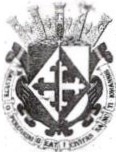 de   os LAGOSJ A c ld 2018 -2021ItA1      SINDICATURAMINUTA  DE TRABAJO  1 DE LA COMISIÓN  EDILICIA    DE PUNTOS CONSTITUCIONALES      DEL  H. AYUNTAMIENTO   CONSTITUCIONAL   DE SAN  JUAN DE  LOS  LAGOS,  JALISCO.En la ciudad de San Juan de los Lagos, Jalisco. Siendo las 14 catorce horas del día 9 nueve de noviembre del 2018 , reunidos en la sindicatura del palacio municipal de este H. Ayuntamiento de San Juan de los Lagos, Jalisco, ubicada en la planta alta de Presidencia Municipal, en la calle Simón Hernández número 1 (uno), Colonia Centro de ésta Ciudad, en mi carácter de Presidente de la Comisión Edilicia de Puntos Constitucionales del  H. Ayuntam iento Constitucional de San Juan de los Lagos, Jalisco; conforme al articulo 8 punto 1 fracción 11 inciso e y el artículo 25 de la Ley de Transparenc ia y Acceso a la Información Pública del Estado de Jalisco y sus Municipios , y en los términos del artículo 49 fracción 11 y IV de la Ley de Gobierno y Administración Pública Municipal del Estado de Jalisco y sus Municipios; donde se les pide a los Munícipes asistir puntualmente y permanecer en las sesiones del Ayuntamiento y a las reuniones de las Comisiones Edilicias de las que forme parte, e informar al Ayuntamiento y a la Sociedad de sus actividades , a través de la forma y mecanismos que establezcan los ordenam ientos municipales y, con el objeto de revisar la correspondencia de la presente Comisión desarrollándose bajo lo siguiente:ORDEN DEL DÍA.L	Lista de asistencia y declaratoria del Quórum LegaL11.	Aprobación  del Orden del  Día.111.	Instalación de la Comisión .IV.	Clausura de la sesión.• 01 (395) 785 00 01Simón Hernández 1, Centro,47000SanJuan de los Lagos,jal.www.sanjuandeloslagos .gob.mx	O Alcald1aSJLSAN JUAN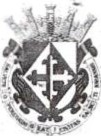 ii!kls  LJ\GOS......  / Ac ld 2018 ·2021(;lt.;.,..-""DESAHOGO.ÓlÓI SINDICATU RAl.        LISTA DE ASISTENCIA Y DECLARATORIA DEL QUÓRUM LEGALEn uso de la voz el Regidor y Sindico en Funciones, Lic. Denis Alejandra Plascencia Campos , en su carácter de Presidente de la Comisión edilicia de Puntos Constitucionales , bajo la asistencia solamente de la suscrita que actúa en el levantamiento de la presente, como integrante único y presidenta de la comisión edilicia de puntos constitucionales , Regidor y Sindico Lic. Denis Alejandra Plascencia Campos.Ante la asistencia de la suscrita y de conformidad a lo establecido en el reglamento interior del Municipio de San Juan de Los Lagos , Jalisco, se declara que por obviedad existe Quórum legal para sesionar ; quedando instalada formalmente la comisión edilicia de puntos constitucionales y dar cumplimiento a los ordenamientos estatales y municipales.11.            APROBACION DEL ORDEN DEL DÍA.Como Segundo Punto del Orden del Día, en uso de la voz de la Regidora y Sindico Lic. Denis Alejandra Plascencia Campos en su carácter de Presidente de la Comisión Edilicia de Puntos Constitucionales pone a consideración y aprueba el orden del día propuesto, por lo que, sin ser sometido a votación por condición única.SE APRUEBA111.         INSTALACION DE LA COMISION.En el Desahogo del Tercer Punto del Orden del día, en uso de la vos de la regidora y sindico Lic. Denis Alejandra Plascencia Campos, hago referencia y plasmo por el presente que se da por desahogado el orden del día.• 01 (395) 785 00 01Simón Hernández 1, Centro, 47000San Juan de los Lagos. jal.www.sanjuandeloslagos.gob.mx	O A lcald1aSJLSAN JUAN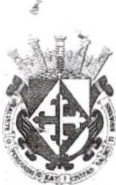 os  LAGOSJ Alcaldía 2018 • 2021Ciol'\t:AIV.	CLAUSURA DE LA SESION.1   SINDICATURAEn vos de la regidora y sindico LIC. DENIS ALEJANDRA PLASCENCIA CAMPOS , en mi carácter de Presidente de la comisión de puntos constitucionales, informo que no existe algún tema a tratar .No existiendo ningún tema a tratar se da por clausurada la reunión de trabajo siendo las 15 quince horas del día de hoy; firmando los que en ella intervinieron , quisieron y supieron hacerlo por y ante el Presidente de la Comisión Edilicia de Puntos Constitucionales de este H. Ayuntamiento .A T E N T A M E N T E:SAN JUAN DE LOS LAGOS, JALISCO, 09 NUEVE DE NOVIEMBRE DE 2018."Año 2018, Centenario de la creación del Municipio de Puerto Val/arta y del XXX Aniversario  del Nuevo Hospital Civil Guadalajara ".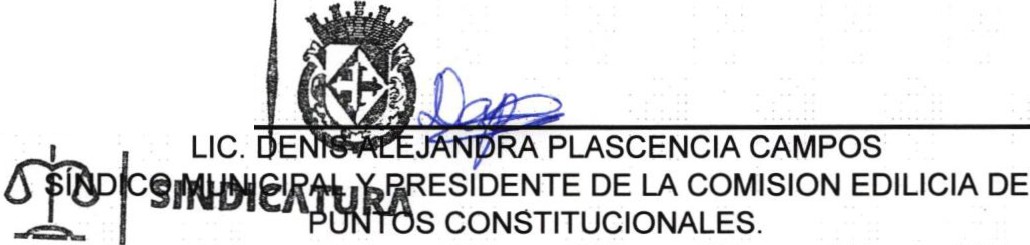 SANJUANde/osLAGOSllic.:/tf18 2tJtl.2aZ1• 01 (395) 785 00 01Simón Hernández 1,Centro, 47000San Juan de los Lagos,jal .www.sanjuandeloslagos .gob.mx	O Alcald1aSJL